Коллективная работа«Волшебное дерево»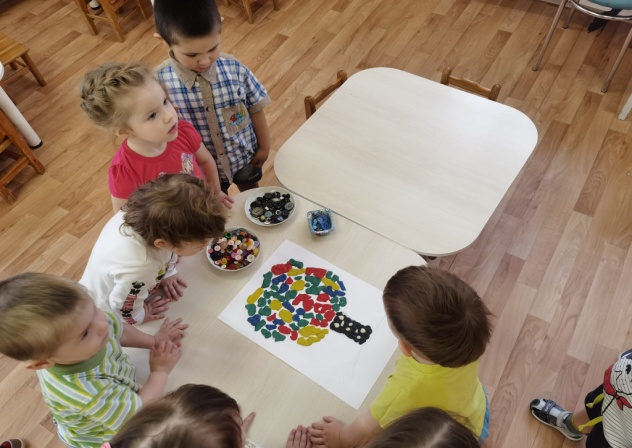 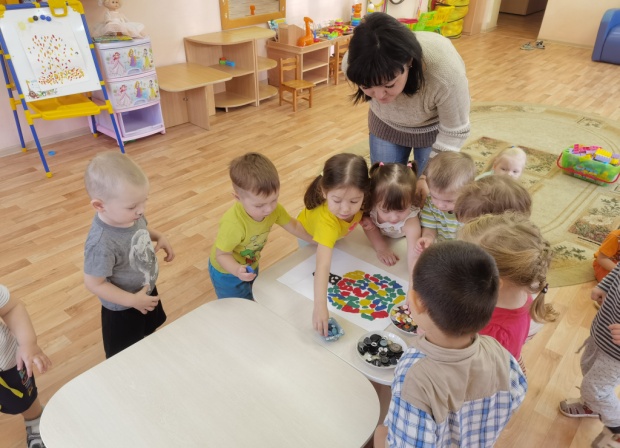 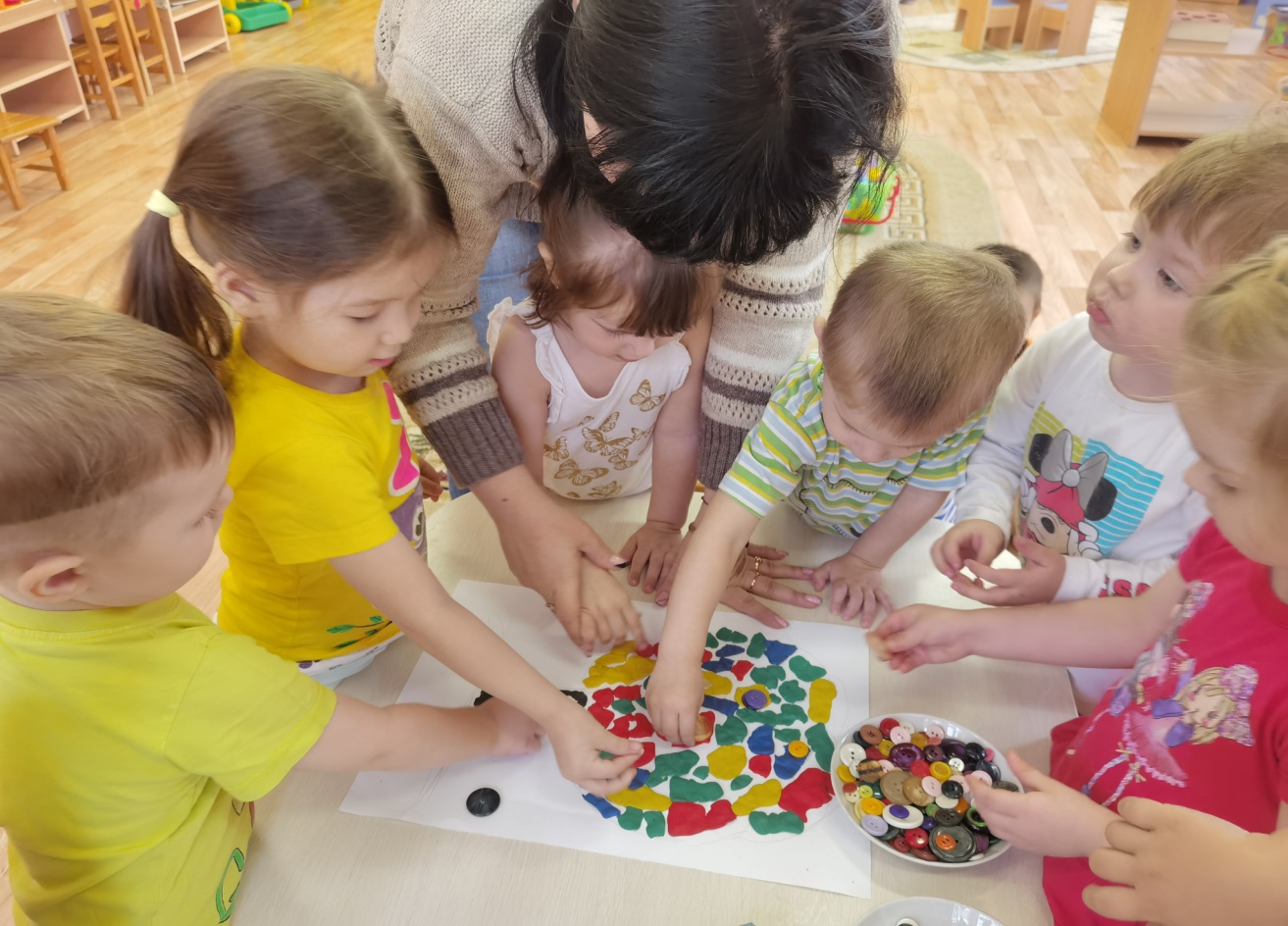 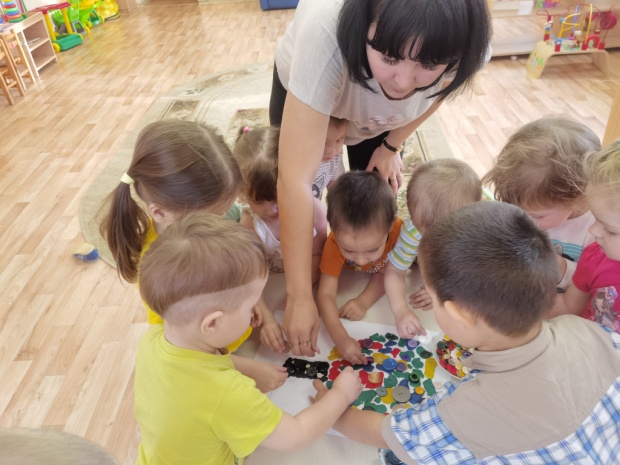 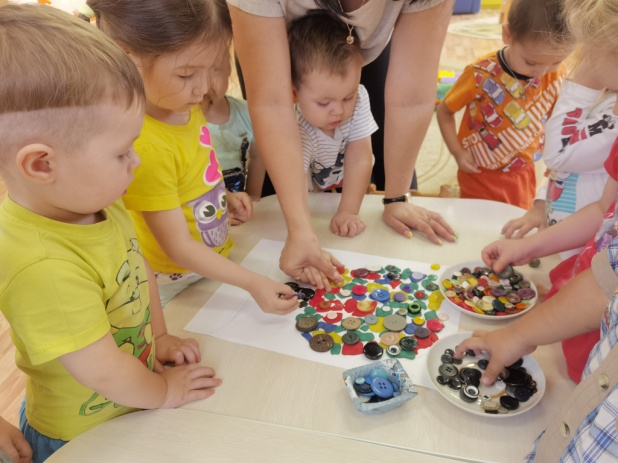 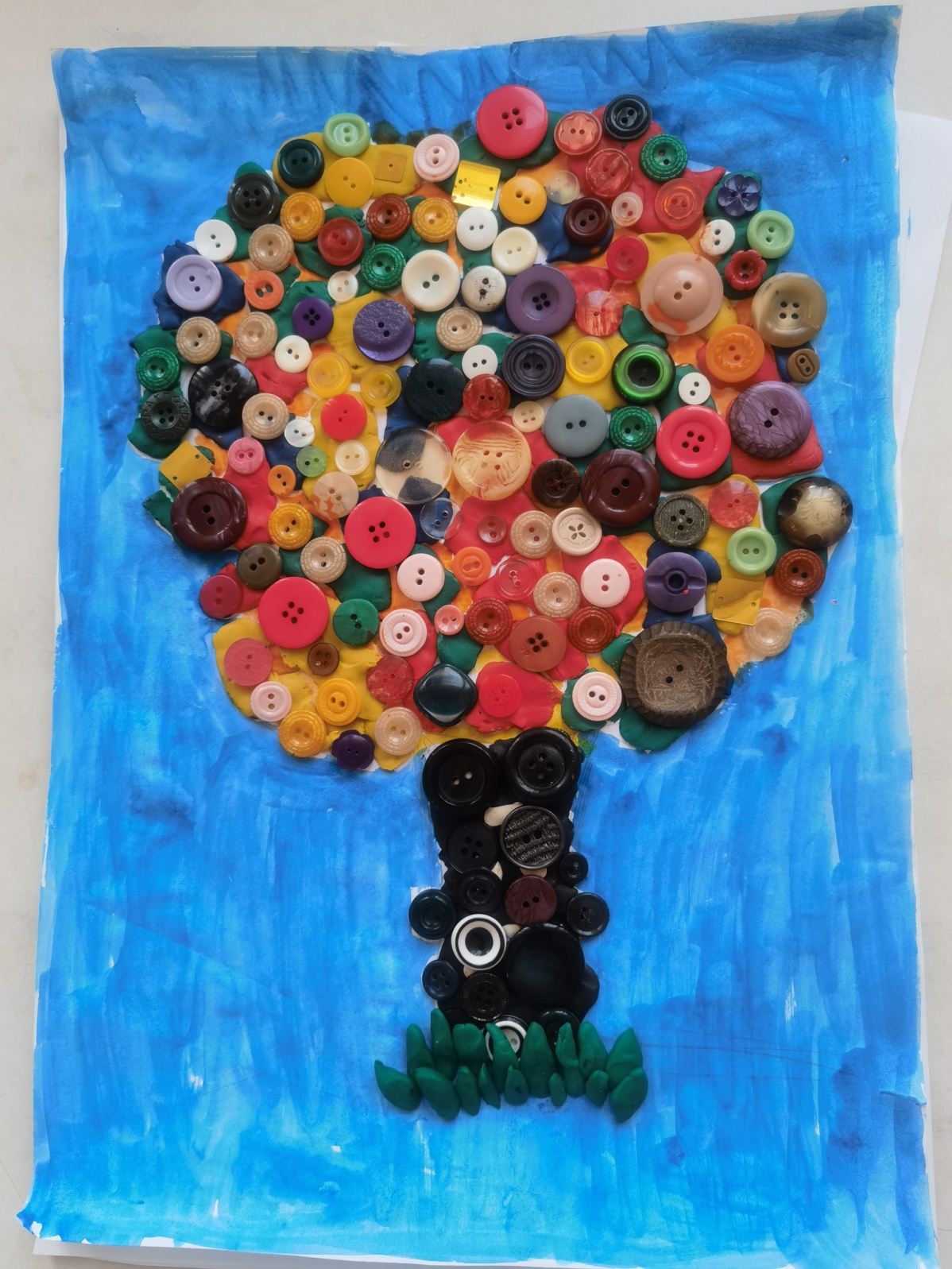 Группа №4Воспитатели:  Савинова А.Г Кривицкая Р.А